Периферийные устройстваВ этой статье мы рассмотрим периферийные устройства компьютера. Какие они бывают, какую функцию выполняют и как подключаются к ПК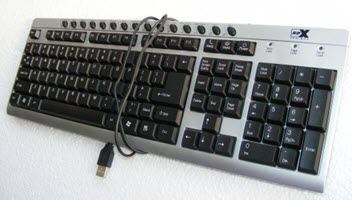 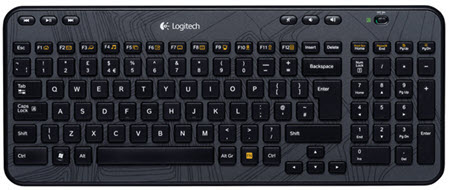 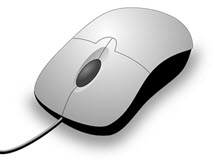 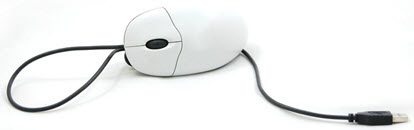 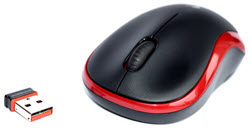 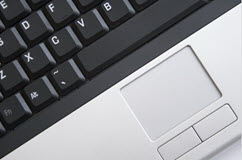 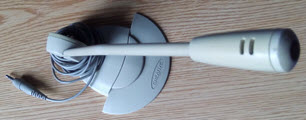 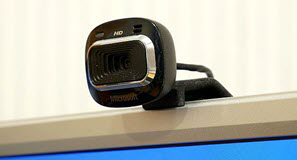 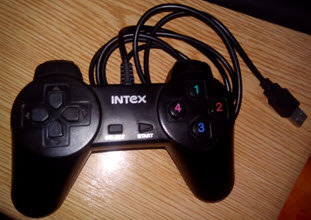 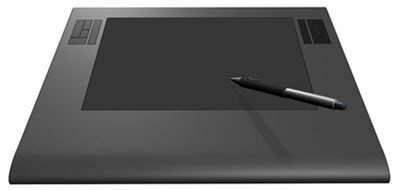 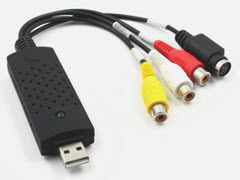 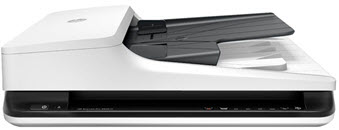 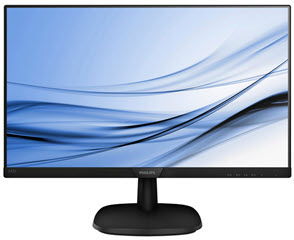 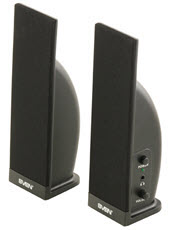 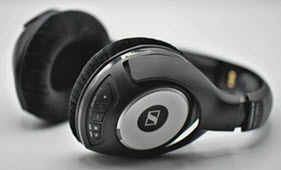 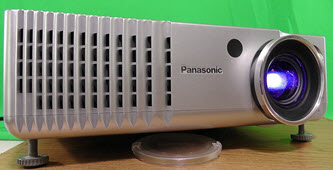 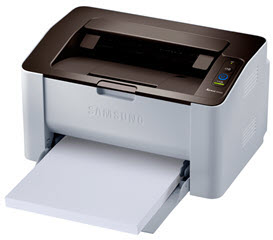 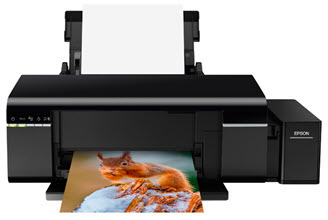 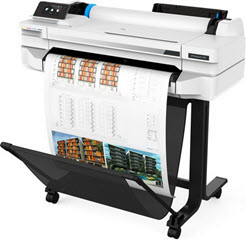 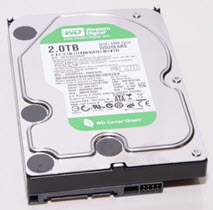 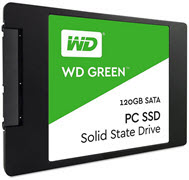 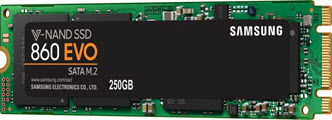 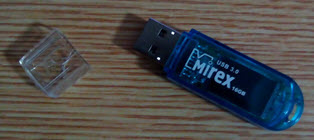 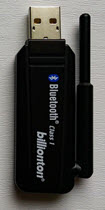 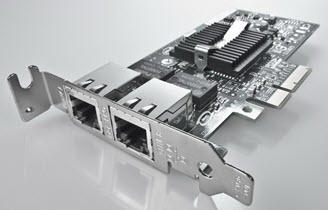 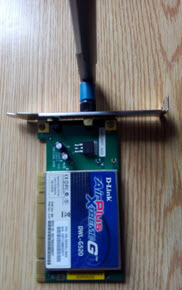 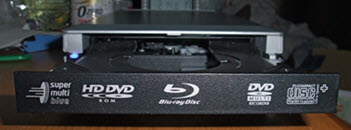 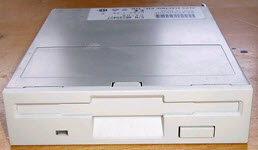 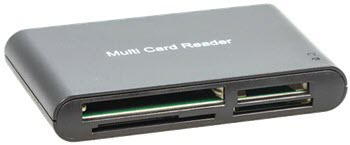 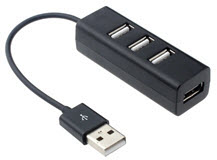 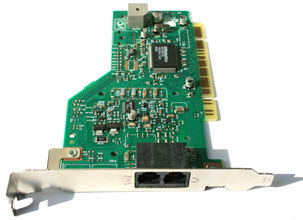 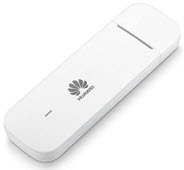 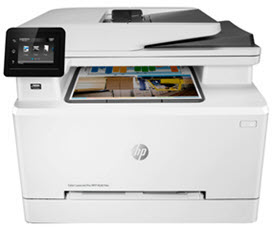 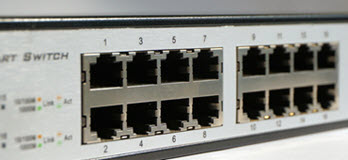 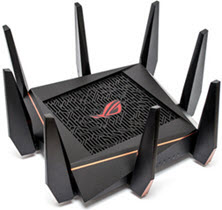 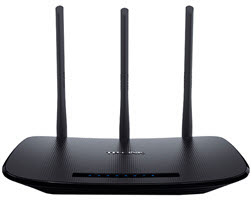 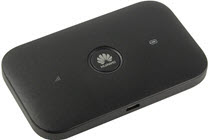 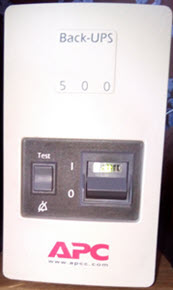 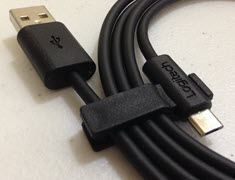 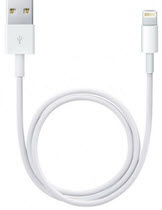 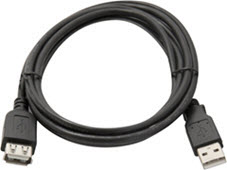 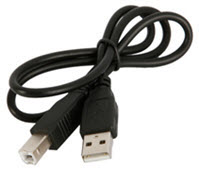 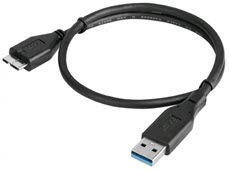 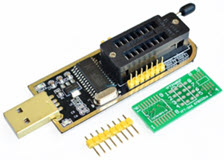 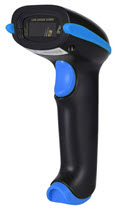 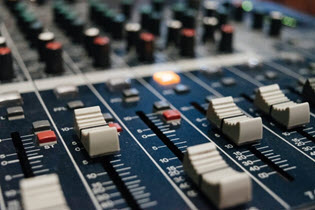 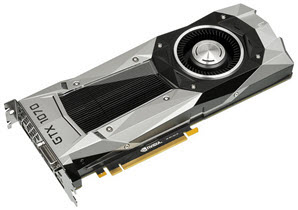 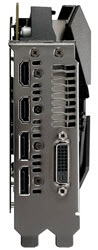 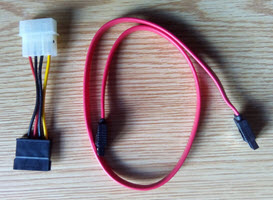 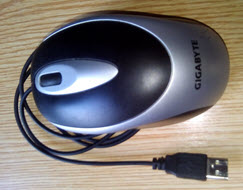 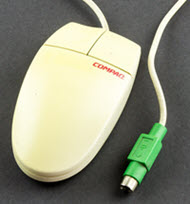 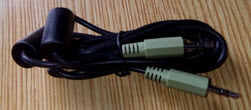 